Secretaria da Agricultura, Pecuária e IrrigaçãoDepartamento de Defesa Agropecuária Divisão de Controle e Informações Sanitárias Seção de Epidemiologia e Estatística  Informativo Semanal de Vigilância - Notificações 2018Semana Epidemiológica 35 Supervisões Regionais que não informaram: Cruz Alta; Rio Pardo; Soledade. Ocorrências Atendidas pelo SVO-RS. 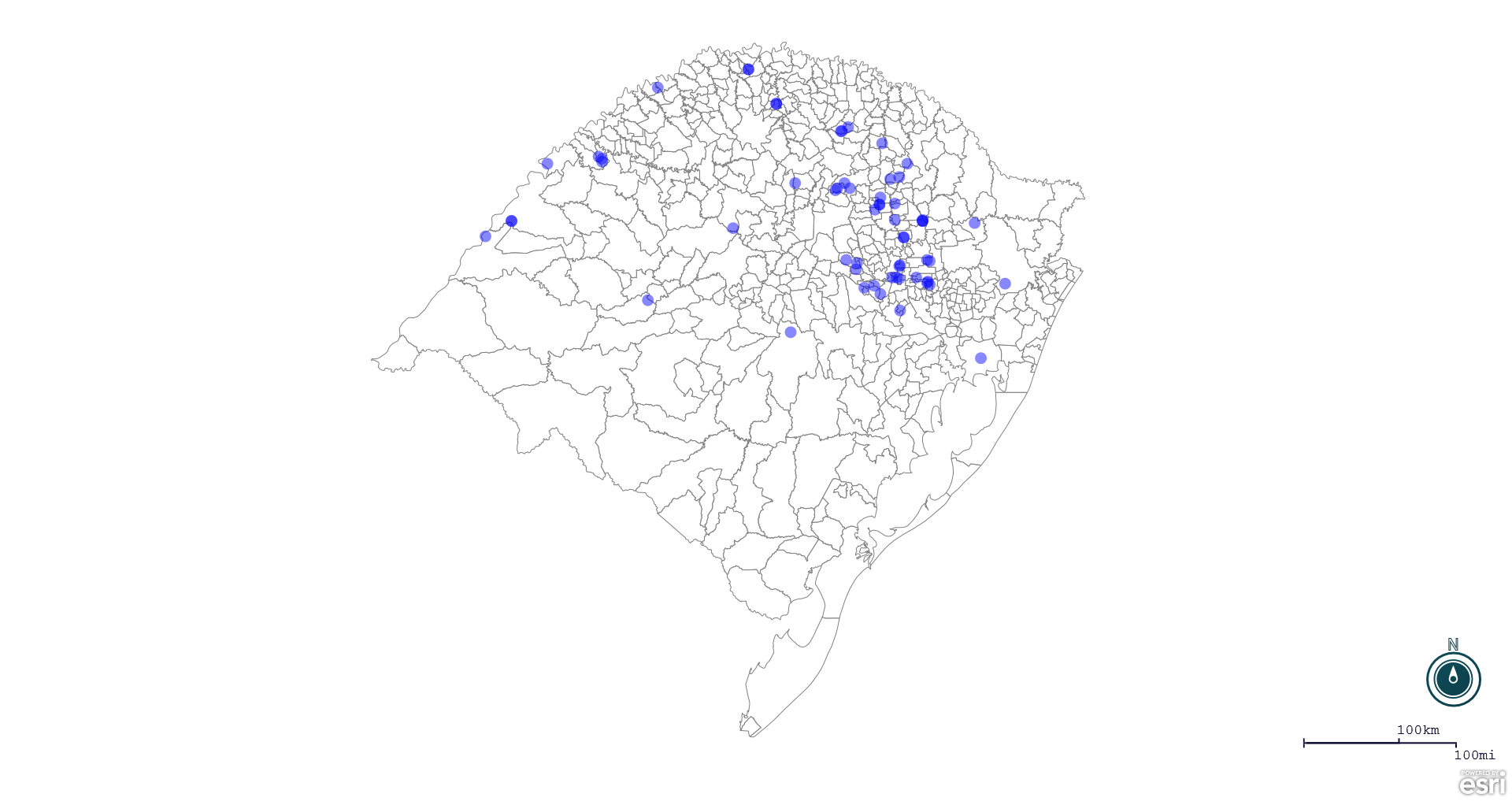 Seção de Epidemiologia e Estatística. Seção de Epidemiologia e Estatística-SEE. Seção de Epidemiologia e Estatística-SEE contatos: epidemiologia@agricultura.rs.gov.br; fone: (51) 3288-6398 ou (51) 3288-6385. Line Município Código IBGE N° do FORM IN Principal espécie afetada Diagnóstico presuntivo Data da investigação Diagnóstico conclusivo Solicitada Retificação? 17. Nome do Veterinário 1 São Francisco de Paula 4318200 26 Bovinos Intoxicação 19/12/2017 Pendente - Aguardando Lab. Sim RAQUEL FORMIGHIERI 2 Casca 4304903 72 Galinhas Colibacilose 01/08/2018 Colibacilose Sim MAURÍCIO FLORES DA SILVA 3 Canudos do Vale 4304614 20 Equinos Síndrome nervosa 03/08/2018 Pendente - Aguardando Lab. Sim MARIANE DAL BERTO GOMES 4 Farroupilha 4307906 38 GalinhasOnfalite 01/08/2018 Onfalite Sim DANIELLA CRISTINA BERNARDI 5 Westfália 4323770 23 Galinhas Colibacilose 27/07/2018 Colibacilose Sim CECÍLIA MOTA NOGUEIRA 6 Tapejara 4320909 48 Galinhas Refugagem 15/08/2018 Refugagem Sim EDISON PELLIZZARO 7 Tupandi 4322251 54 Galinhas Cegueira 03/08/2018 Cegueira Sim RÉGIS DAMIÃO SCARAMUSSA 8 Dezesseis de Novembro 4306353 4 Bovinos Síndrome nervosa 25/07/2018 Pendente - Aguardando Lab. Sim KARINE ROSCHILDT 9 Dezesseis de Novembro 4306353 5 Bovinos Síndrome nervosa 25/07/2018 Pendente - Aguardando Lab. Sim KARINE ROSCHILDT 10 Dezesseis de Novembro 4306353 3 Bovinos Síndrome nervosa 18/07/2018 Pendente - Aguardando Lab. Sim KARINE ROSCHILDT 11 Progresso 4315156 20 Galinhas Salmonela monofasica (1,4[5],12:i:-) 18/05/2018 Salmonela monofasica (1,4[5],12:i:-) Sim MARIANE DAL BERTO GOMES 12 Coronel Pilar 4305934 22 Galinhas Onfalite 09/08/2018 Onfalite Sim JEFERSON BARCELOS MORAIS 13 Coronel Pilar 4305934 21 Galinhas Onfalite 09/08/2018 Onfalite Sim JEFERSON BARCELOS MORAIS 14 Caxias do Sul 4305108 87 Bovinos Tuberculose 09/08/2018 Tuberculose Sim LUIZA VIRGINIA DE ZORZI CAON 15 Farroupilha 4307906 39 Bovinos Síndrome Vesicular 09/08/2018 Pendente - Aguardando Lab. Sim CARLOS ALBERTO FREITAS 16 Novo Machado 4313425 15 Suínos Pneumonia 02/08/2018 Pneumonia Sim FERNANDO JAIR KARVACKI REMPEL 17 Sagrada Família 4316428 2 Bovinos Tuberculose 16/03/2018 Tuberculose Sim RÓBER ZARDO 18 Tupandi 4322251 55 Galinhas Colibacilose 14/08/2018 Colibacilose Sim RÉGIS DAMIÃO SCARAMUSSA 19 Vila Flores 4323309 30 Galinhas Refugagem 14/08/2018 Refugagem Sim MELISSA BRUM RIES 20 Frederico Westphalen 4308508 23 Suínos Refugagem 16/08/2018 Refugagem Sim JAILO FERNANDO BOESING 21 Cruz Alta 4306106 5 Ovinos Brucelose 17/08/2018 Brucelose Sim ALEVERSON DA SILVA BARCELOS 22 Marau 4311809 121 Galinhas Colibacilose 10/08/2018 Colibacilose Sim MAURÍCIO FLORES DA SILVA 23 São Borja 4318002 52 Equinos Síndrome Nervosa 16/08/2018 Negativo para Raiva Sim JOÃO VALDUGA 24 Vila Flores 4323309 29 Galinhas Colibacilose 10/08/2018 Colibacilose Não MELISSA BRUM RIES 25 São Pedro da Serra 4319356 20 Galinhas Colibacilose 10/08/2018 Colibacilose Não CARLOS ALBERTO FREITAS 26 União da Serra 4322350 30 Galinhas Colibacilose 08/08/2018 Colibacilose Não VANESSA CALDERARO DALCIN 27 Serafina Corrêa 4320404 38 Galinhas Colibacilose 08/08/2018 Colibacilose Não VANESSA CALDERARO DALCIN 28 Serafina Corrêa 4320404 39 Galinhas Colibacilose 08/08/2018 Colibacilose Não VANESSA CALDERARO DALCIN 29 Viamão 4323002 102 Equinos Anemia Infecciosa Equina10/08/2018 Pendente - ag. confirmatório Não LUCIANE DE OLIVEIRA MARQUES 30 Cachoeira do Sul 4303004 22 Galinhas Estresse Térmico (calor) 16/11/2017 Estresse Térmico (calor) Não MARIVALDO FERNANDES LEÃO 31 Nova Araçá 4312807 22 Galinhas Colibacilose 10/08/2018 Colibacilose Sim BRUNO DALL'AGNOL 32 Teutônia 4321451 24 Galinhas Erro de Manejo 13/08/2018 Erro de Manejo Não KLEBER ROGÉRIO PALMA DE MELLO 33 Garruchos 4308656 5 Bovinos Síndrome Nervosa 13/08/2018 Raiva Não JOÃO LEAL MALHEIROS NETO 34 Caseiros 4304952 24 Galinhas Salmonella typhimurium 16/08/2018 Salmonella typhimurium Não MÁRCIO CHILANTI 35 Mato Leitão 4312153 5 Suínos Refugagem 15/08/2018 Refugagem Não ANTÔNIO BORGES WERNER 36 Vila Flores 4323309 31 Galinhas Colibacilose 17/08/2018 Colibacilose Não BRUNO DALL'AGNOL 37 Ipiranga do Sul 4310462 41 Galinhas Degeneração Femoral 16/08/2018 Degeneração Femoral Não ANANDA PAULA KOWALSKI 38 Estrela 4307807 94 Galinhas Colibacilose 27/08/2018 Colibacilose Não VALÉRIA CRISTINA DA ROCHA CAMPOS 39 São Vicente do Sul 4319802 68 Bovinos Encefalite por BHV-5 27/08/2018 Pendente - Aguardando Lab. Não JOSÉ VITOR MARCON PIAZER 40 Progresso 4315156 21 Galinhas Colibacilose 21/06/2018 Colibacilose Sim MARIANE DAL BERTO GOMES 41 Cotiporã 4305959 10 Galinhas Salmonella typhimurium 22/08/2018 Salmonella typhimurium Não MELISSA BRUM RIES 42 Nicolau Vergueiro 4312674 21 Galinhas Colibacilose 17/08/2018 Colibacilose Não ISADORA MAINIERI DE OLIVEIRA CORRÊA 43 Nicolau Vergueiro 4312674 20 Galinhas Colibacilose 17/08/2018 Colibacilose Não ISADORA MAINIERI DE OLIVEIRA CORRÊA 44 Marau 4311809 122 Galinhas Colibacilose 24/08/2018 Colibacilose Não MAURÍCIO FLORES DA SILVA 45 Ipiranga do Sul 4310462 40 Galinhas Colibacilose 16/08/2018 Colibacilose Sim ANANDA PAULA KOWALSKI 46 David Canabarro 4306304 34 Galinhas Colibacilose 16/08/2018 Colibacilose Sim MÁRCIA BRENDLER 47 David Canabarro 4306304 35 Galinhas Colibacilose 16/08/2018 Colibacilose Sim MÁRCIA BRENDLER 48 Itaqui 4310603 24 Equinos Anemia Infecciosa Equina 13/08/2018 Pendente - ag. confirmatório Sim ALESSANDRA ARANDA GAVIÃO 49 Tabaí 4320859 9 Galinhas Colibacilose 07/08/2018 Colibacilose Sim CECÍLIA MOTA NOGUEIRA 50 Cruzeiro do Sul 4306205 37 Suínos Refugagem 21/08/2018 Refugagem Sim AUGUSTO WEBER 